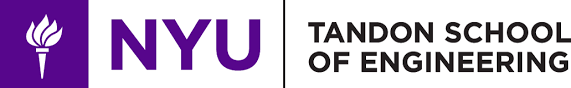 EG1003 Introduction to Engineering & DesignHousing and Innovation in Revit (RAD)Preliminary Design Investigation ______________________________________________________(Project Title)Team Members: Introduction Purpose What is the purpose of this design proposal? What are you trying to solve? Problem Statement Requirements and limitations for this project Company Profile Introduce your company and yourselves. Why are you fit for this job?  Goals What do you hope to accomplish by creating this project? What will you gain?Resources Software Requirements Languages, IDEs, libraries, Revit, etc. Cost Estimate Excel table with columns: description, unit price, quantity for each itemProcedures Architectural Design What approach are you taking to design your building? LEED Accreditation How will you fulfill the LEED categories/subcategories?  Design Schedule Microsoft Project Gantt chart; resources, progress line, allocation of tasksConclusion Challenges What problems do you expect to run into along the way? How do you plan to solve them?